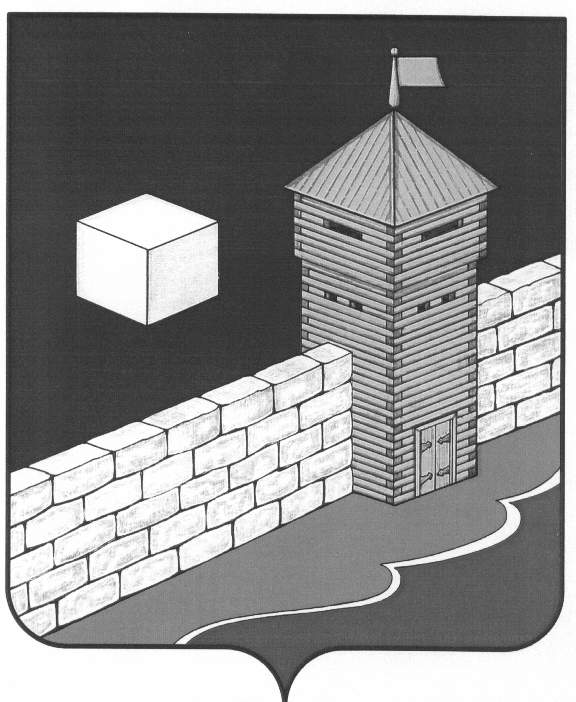 СОВЕТ ДЕПУТАТОВ НОВОБАТУРИНСКОГОСЕЛЬСКОГО ПОСЕЛЕНИЯЕТКУЛЬСКОГО РАЙОНА ЧЕЛЯБИНСКОЙ ОБЛАСТИ456573, Челябинская область, Еткульский район, п. Новобатурино  ул.  Центральная,445-ое     ЗАСЕДАНИЕ  ПЯТОГО  СОЗЫВА 	           РЕШЕНИЕ29  апреля  2020 г.    № 232п. НовобатуриноОб исполнении бюджета за 1 квартал2020 года и внесении изменений вбюджет    Заслушав доклад главы сельского поселения Новобатуринского сельского поселения об исполнении бюджета Новобатуринского сельского поселения за 1 квартал 2020 года по расходам и доходам                     Совет депутатов    Новобатуринского  сельского  поселения                                                         РЕШАЕТ:Принять к сведению информацию об исполнении бюджета Новобатуринского сельского поселения за 1 квартал 2020 года по доходам и расходам. Направить дополнительные доходы в размере :81072,71 - на оплату услуг по ремонту канализационных сетей РАР №89 от 24.01.2020г.;35786,95- на оплату задолженности по электроэнергии РАР №175 от 13.02.2020г.;80049,06- на оплату услуг по очистке канализационных и ливневых сетей РАР №299 от 10.03.2020г.;    - 111500,00 -  на внесение в государственный реестр недвижимости сведений о границах населенных пунктов п.Новобатурино РАР №346 от 17.03.2020г.;    - 63000,00 - Иные межбюджетные трансферты на государственную поддержку лучших работников сельских учреждений культуры РАР №423.Председатель Совета депутатовНовобатуринского сельского поселения  	   Л.И. ЕвдокимоваГлава Новобатуринского сельского поселения                                                        Т.Н. Порохина